 www.astekglobe.com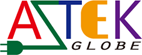 ATP045  19.8W-50W Open Frame Switching Power Supply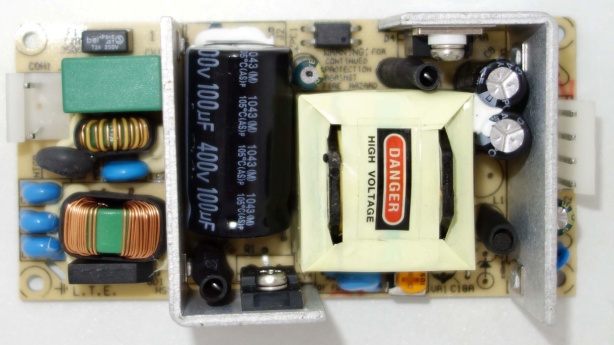 Feature*Small Size: 2" * 4"* 1.02" footprint design*Application: Industrial, Printer, Network System, Telecommunication and Storage System.*Output Power up to 100W.48V-56V suitableInput
Input Voltage: 90-264VAC
Frequency: 50/60Hz
Input current:1.0ARMS Max. @115VAC; 0.7ARMS max.@230VAC Inrush Current: <40A p-p Cold Start @25°C, 115VAC, <65A p-p Cold Start @25°C, 230VACOutputPart No          Rated O/P(current max.)    Ripple & Noise(mV p-p)    Efficiency (%)ATP045-S3.3      3.3V/6A/19.8W             66                      >69ATP045-S05       5V/6A/30W                75                     >75ATP045-S09       9V/4.2A/37.8W             90                     >78ATP045-S12       12V/4.2A/50W             120                    >80ATP045-S15       15V/3A/45W               150                    >81ATP045-S24       24V/2.1A/50W             240                    >81ATP045-S30       30V/1.6A/48W             300                    >83ATP045-S36       36V/1.35A/48.6W           360                   >83ATP045-S48       48V/1.05A/50W            480                    >84ATP045-S56       56V/0.8A/45W             560                    >84
General Specification
Line Regulation: +/- 0.5%
Load Regulation: Main Output +/-3%
Turn-On Time (full load @115VAC): 2sec
Hold-up Time (full load @115VAC): 16ms
Safety Ground Leakage Current (Class I @230VAC 50Hz) <3.5mAOver Voltage Protection: 145+/-25% Latch off Protection
Over Current Protection:  110-200% Auto Recovery /HiccupShort Circuit Protection: Auto Recovery /Hiccup
Operating Temperature: 0-50 degree C
Storage Temperature: -40~85 degree C
Storage Humidity: 5% ~ 95% RHSafety and EMC: UL, cUL, CB, CEMechanical Drawing: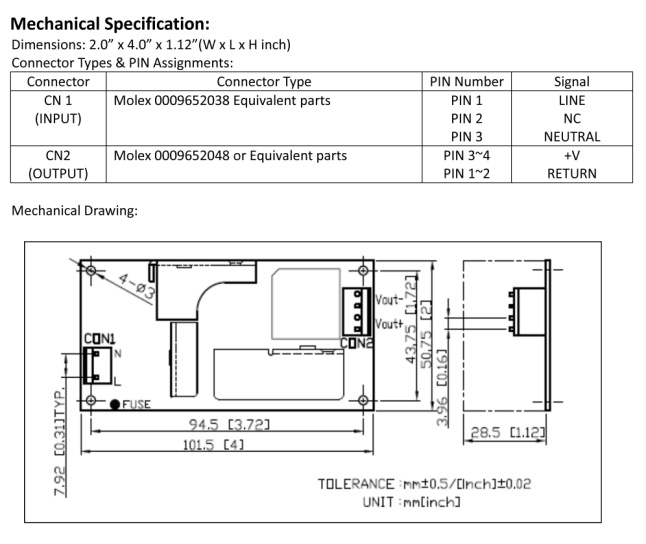 